Third Grade Language Lesson:
Punctuating Dialogue
L.3.2c: Use commas and quotation marks in dialogue.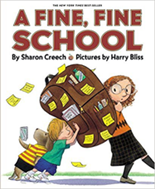 Punctuating Dialogue Lesson Routine•	Read the text to the students.•	Ask, “What do you notice?”•	Highlight the noticing in the text.•	Add to the Dialogue Rules! anchor chart.•	Practice noticing independently.And that day, Tillie went to see Mr. Keene. She stood in his office, in front of his desk.	 “What a fine, fine school this is!” Mr. Keene said. “What amazing things everyone is learning!”	“Yes,” Tillie said, “we certainly are learning some amazing things.”	 “A fine, fine school!” Mr. Keene said.	“But,” Tillie said, “not everyone is learning.”	“What?” Mr. Keene said. He looked very worried. “Who? Who isn’t learning? Tell me, and I will see that they learn!” page 24Day 1-4My dog, Beans, hasn’t learned how to sit,  Tillie said.  And he hasn’t learned how to jump over the creek.	Oh!  Mr. Keene said.	And my little brother hasn’t learned how to swing or skip, Tillie said.      	Oh! Mr. Keene said.  	page 25Day 1Ind. Practice“My dog, Beans, hasn’t learned how to sit  ”  Tillie said     “And he hasn’t learned how to jump over the creek  “	 “Oh  “  Mr. Keene said 	 “And my little brother hasn’t learned how to swing or skip  “ Tillie said.      	“Oh  “ Mr. Keene said.  	page 25Day 2Ind. Practice“my dog, Beans, hasn’t learned how to sit,” Tillie said.	“and he hasn’t learned how to jump over the creek.”	“oh!”  Mr. Keene said.	“and my little brother hasn’t learned how to swing or skip,”Tillie said.      	“oh!” Mr. Keene said.  	page 25Day 3Ind. Practice“My dog, Beans, hasn’t learned how to sit,” Tillie _______.	“And he hasn’t learned how to jump over the creek.”	“Oh!”  Mr. Keene ________.	“And my little brother hasn’t learned how to swing or skip,” Tillie _________.  	“Oh!” Mr. Keene _________.Page 25Day 4Ind.  PracticeDialogue Rules!Name: _________________________ Date:  _________Punctuating DialogueDirections:  Read a part of A Fine, Fine School below.  Use quotation marks, punctuation, and capital letters to punctuate the dialogue correctly. Use our Dialogue Rules! chart for clues. When you are finished, use page 25 of A Fine, Fine School to check your work.and I – she said.	but you go to school  Mr. Keene said.  to our fine, fine school	true  Tillie said.  but I haven’t learned how to climb very high in my tree. And I haven’t learned how to sit in my tree for a whole hour	oh   Mr. Keene said.	Day 5Ind. PracticeFourth Grade Language Lesson:
Punctuating Dialogue
L.4.2b: Use commas and quotation marks to mark direct speech and quotations from a text.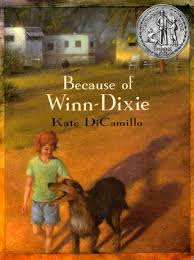 Punctuating Dialogue Lesson Routine•	Read the text to the students.•	Ask, “What do you notice?”•	Highlight the noticing in the text.•	Add to the Dialogue Rules! anchor chart.•	Practice noticing independently.I went running up to the front of the library, and there was Miss Franny Block, sitting on the floor behind her desk.	“Miss Franny?” I said. “Are you all right?”	“A bear,” she said.	“A bear?” I asked.	“He has come back,” she said.
	“He has?” I asked. “Where is he?”	“Out there,” she said and raised a finger and pointed at Winn-Dixie standing up on his hind legs, looking in the window for me. Page 23Day 1-4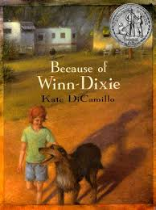 Miss Franny Block,  I said,  that’s not a bear.   That’s a dog. That’s my dog. Winn-Dixie.Are you positive?  she asked.Yes ma’am,  I told her.  I’m positive. He’s my dog. I would know him anywhere.Miss Franny sat there trembling and shaking. Come on,  I said.  Let me help you up. It’s okay.  I stuck out my hand and Miss Franny took hold of it, and I pulled her up off the floor.Page 23-24Day 1Ind. Practice“Miss Franny Block “  I said  “that’s not a bear  That’s a dog. That’s my dog. Winn-Dixie  ““Are you positive  “  she asked.“Yes ma’am  “ I told her  “I’m positive. He’s my dog. I would know him anywhere  “Miss Franny sat there trembling and shaking. “Come on “  I said.  “Let me help you up. It’s okay  “ I stuck out my hand and Miss Franny took hold of it, and I pulled her up off the floor.Page 23-24Day 2Ind. Practice“miss Franny Block,”  I said,  “that’s not a bear.” That’s a dog. That’s my dog. Winn-Dixie.”“are you positive?”  she asked.“yes ma’am,”  I told her.  “i’m positive. He’s my dog. I would know him anywhere.”Miss Franny sat there trembling and shaking. “come on,”  I said.  “let me help you up. It’s okay.”  I stuck out my hand and Miss Franny took hold of it, and I pulled her up off the floor.Page 23-24Day 3Ind. Practice“Miss Franny Block,”  I __________,  “that’s not a bear.” That’s a dog. That’s my dog. Winn-Dixie.”“Are you positive?”  she ____________.“Yes ma’am,”  I ________ her.  “I’m positive. He’s my dog. I would know him anywhere.”Miss Franny sat there trembling and shaking. “Come on,”  I ___________.  “Let me help you up. It’s okay.”  I stuck out my hand and Miss Franny took hold of it, and I pulled her up off the floor.Pages 23-24Day 4Ind. PracticeDialogue Rules!Name: _________________________ Date:  _________Punctuating DialogueDirections:  Read a part of Because of Winn-Dixie below.  Use quotation marks, punctuation, and capital letters to punctuate the dialogue correctly. Use our Dialogue Rules! chart for clues. When you are finished, use page 28 of Because of Winn-Dixie to check your work.	well no, look at that  she said  that dog is smiling at me	it’s a talent of his  I told her	it is a fine talent  Miss Franny said  a very fine talent  And she smiled back at Winn-Dixie	we could be friends  I said to Miss Franny  I mean you and me and Winn-Dixie, we could all be friends	Miss Franny smiled even bigger.  Why, that would be grand  she said   just grand	Day 5Ind. Practice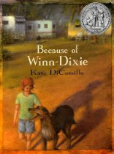 RuleExamplePut quotation marks around what people say aloud.      “A fine, fine school!” Mr. Keene said.Put end punctuation and commas inside the quotation marks.     “A fine, fine school!” Mr. Keene said.     “But,” Tillie said, “not everyone is learning.”Capitalize the first word of dialogue.      “A fine, fine school!” Mr. Keene said.Indent every time a new person speaks.     “A fine, fine school!” Mr. Keene said.     “But,” Tillie said, “not everyone is learning.”RuleExamplePut quotation marks around what people say aloud.      “Miss Franny?” I said. “Are you all right?”Put end punctuation and commas inside the quotation marks.     “Miss Franny?” I said. “Are you all right?”Capitalize the first word of dialogue.      “Miss Franny?” I said. “Are you all right?”Indent every time a new person speaks.         “Miss Franny?” I said. “Are you all right?”        “A bear,” she said.